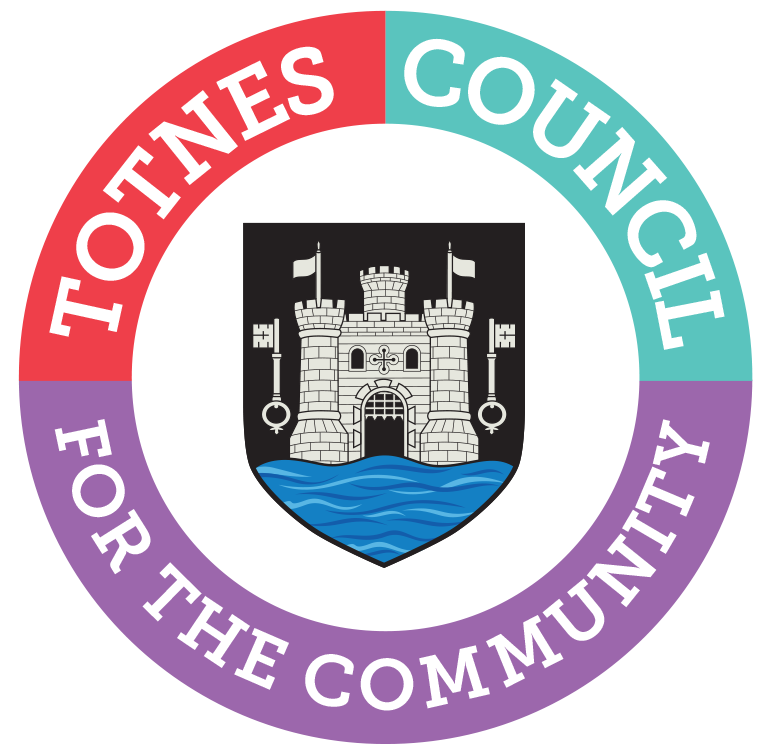 NOTICE OF VACANCIES IN OFFICE OF COUNCILLOR PARISH OF TOTNES, TOTNES TOWN AND TOTNES BRIDGETOWN WARDSNOTICE IS HEREBY GIVEN that, following the resignations of Cllr Stopp and Cllr Trow, two casual vacancies have arisen in the Office of Councillor for the Parish Council. In accordance with Section 89(3) of the Local Government Act 1972, where the vacancy occurs within six months before the day on which the councillor whose office is vacant would regularly have retired, an election shall not be held under Section 89(1) of the above Act, and the vacancy will be filled at the next ordinary election of councillors on 4th May 2023. The Council may choose to fill the vacancy for the period until that election. Catherine MarltonTown Clerk14th December 2022 